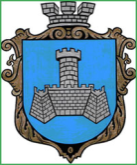  УКРАЇНАм. Хмільник  Вінницької областіР О З П О Р Я Д Ж Е Н Н ЯМІСЬКОГО ГОЛОВИвід   14  березня 2023 р.                                                                     № 132 - р                    Про проведення   позачерговогозасідання виконкому міської ради      Розглянувши службові записки начальника Управління освіти,молоді та спорту  Хмільницької міської ради Оліха В.В., начальника юридичного відділу Хмільницької міської ради Буликової Н.А.,начальника служби у справах дітей Хмільницької міської ради Тишкевича Ю.І.,начальника відділу з питань охорони здоров»я Хмільницької міської ради Буликова С.Є.,начальника організаційного відділу Хмільницької міської ради Тендерис О.В.,начальника Управління ЖКГ та КВ Хмільницької міської ради Києнко Г.Г.,начальника управління праці та соціального захисту населення Хмільницької міської ради Тимошенко І.Я., відповідно до п.п.2.2.3 пункту 2.2 розділу 2 Положення про виконавчий комітет Хмільницької міської ради 7 скликання, затвердженого  рішенням 46 сесії міської ради 7 скликання від 22.12.2017р. №1270, п.10 статті 9 Закону України «Про правовий режим воєнного стану», керуючись ст.42,ст.59 Закону України «Про місцеве самоврядування в Україні»:Провести  позачергове засідання виконкому  міської ради 15.03.2023 року о 10.00 год., на яке винести наступні питання:2.Загальному відділу міської ради  довести це  розпорядження до членів виконкому міської ради та всіх зацікавлених суб’єктів.3.Контроль за виконанням цього розпорядження залишаю за собою.      Міський голова                                      Микола ЮрчишинА.В.СташкоО.Д.ПрокоповичН.А.Буликова1Про виконання фінансового плану  Комунального некомерційного підприємства  «Хмільницька центральна лікарня» за 2022 рікПро виконання фінансового плану  Комунального некомерційного підприємства  «Хмільницька центральна лікарня» за 2022 рікПро виконання фінансового плану  Комунального некомерційного підприємства  «Хмільницька центральна лікарня» за 2022 рікДоповідає: Кравчук  ОлександрМиколайович                         Генеральний директор  Комунального некомерційного підприємства «Хмільницька  центральна лікарня»                Генеральний директор  Комунального некомерційного підприємства «Хмільницька  центральна лікарня»                2Про виконання фінансового плану КП «Хмільникводоканал» за 2022 рікПро виконання фінансового плану КП «Хмільникводоканал» за 2022 рікПро виконання фінансового плану КП «Хмільникводоканал» за 2022 рікДоповідає: Козубський ВолодимирВікторовичВ. о. директора  КП «Хмільникводоканал»В. о. директора  КП «Хмільникводоканал»3Про порушення клопотання щодо присвоєння почесного звання України «Мати-героїня» С.Т.Д. Про порушення клопотання щодо присвоєння почесного звання України «Мати-героїня» С.Т.Д. Про порушення клопотання щодо присвоєння почесного звання України «Мати-героїня» С.Т.Д. Доповідає:Тимошенко Ірина ЯрославівнаНачальник управління праці та соціального захисту населення Хмільницької міської ради                 Начальник управління праці та соціального захисту населення Хмільницької міської ради                 4Про внесення змін до рішення виконавчого комітету від 26 травня 2022 року № 224 «Про затвердження складу комісії щодо здійснення комплексного визначення ступеня індивідуальних потреб особи, яка потребує надання соціальних послуг»Про внесення змін до рішення виконавчого комітету від 26 травня 2022 року № 224 «Про затвердження складу комісії щодо здійснення комплексного визначення ступеня індивідуальних потреб особи, яка потребує надання соціальних послуг»Про внесення змін до рішення виконавчого комітету від 26 травня 2022 року № 224 «Про затвердження складу комісії щодо здійснення комплексного визначення ступеня індивідуальних потреб особи, яка потребує надання соціальних послуг»Доповідає: Тимошенко Ірина Ярославівна                                              Начальник управління праці та соціального захисту населення Хмільницької міської ради                Начальник управління праці та соціального захисту населення Хмільницької міської ради                5Про звільнення громадянки Ю.І.О. від оплати за харчування дитини у Великомитницькому закладі дошкільної освіти  Про звільнення громадянки Ю.І.О. від оплати за харчування дитини у Великомитницькому закладі дошкільної освіти  Про звільнення громадянки Ю.І.О. від оплати за харчування дитини у Великомитницькому закладі дошкільної освіти  Доповідає:  Оліх Віталій Васильович                                         Начальник Управління освіти,молоді та спорту Хмільницької міської ради                Начальник Управління освіти,молоді та спорту Хмільницької міської ради                6Про звільнення громадянки  Ф.А.В.  від оплати за харчування дитини у Великомитницькому закладі дошкільної освіти  Про звільнення громадянки  Ф.А.В.  від оплати за харчування дитини у Великомитницькому закладі дошкільної освіти  Про звільнення громадянки  Ф.А.В.  від оплати за харчування дитини у Великомитницькому закладі дошкільної освіти  Доповідає:  Оліх Віталій Васильович                                                                                 Начальник Управління освіти,молоді та спорту Хмільницької міської ради                Начальник Управління освіти,молоді та спорту Хмільницької міської ради                7Про внесення змін до рішення виконавчого комітету Хмільницької міської ради від 19.01.2023 р. №22 «Про встановлення лімітів споживання енергоносіїв та водопостачання бюджетним установам Хмільницької міської територіальної громади на 2023 рік»Про внесення змін до рішення виконавчого комітету Хмільницької міської ради від 19.01.2023 р. №22 «Про встановлення лімітів споживання енергоносіїв та водопостачання бюджетним установам Хмільницької міської територіальної громади на 2023 рік»Про внесення змін до рішення виконавчого комітету Хмільницької міської ради від 19.01.2023 р. №22 «Про встановлення лімітів споживання енергоносіїв та водопостачання бюджетним установам Хмільницької міської територіальної громади на 2023 рік»Доповідає: Підвальнюк Юрій Григорович                                                         Доповідає: Підвальнюк Юрій Григорович                                                         Начальник управління агроекономічного розвитку та євроінтеграції Хмільницької міської ради8Про погодження місця для здійснення сезонної торгівлі баштанними культурами, овочами та фруктами на території міста Хмільника ФОП Огінській Олені Михайлівні Про погодження місця для здійснення сезонної торгівлі баштанними культурами, овочами та фруктами на території міста Хмільника ФОП Огінській Олені Михайлівні Про погодження місця для здійснення сезонної торгівлі баштанними культурами, овочами та фруктами на території міста Хмільника ФОП Огінській Олені Михайлівні Доповідає: Підвальнюк Юрій Григорович                                                          Доповідає: Підвальнюк Юрій Григорович                                                          Начальник управління агроекономічного розвитку та євроінтеграції Хмільницької міської ради9Про погодження місця для здійснення сезонної торгівлі баштанними культурами, овочами та фруктами на території міста Хмільника ФОП Дідуку Олександру Миколайовичу Про погодження місця для здійснення сезонної торгівлі баштанними культурами, овочами та фруктами на території міста Хмільника ФОП Дідуку Олександру Миколайовичу Про погодження місця для здійснення сезонної торгівлі баштанними культурами, овочами та фруктами на території міста Хмільника ФОП Дідуку Олександру Миколайовичу Доповідає: Підвальнюк Юрій Григорович                                                                                                     Доповідає: Підвальнюк Юрій Григорович                                                                                                     Начальник управління агроекономічного розвитку та євроінтеграції Хмільницької міської ради  10Про розгляд клопотань юридичних та фізичних осіб з питань видалення деревонасаджень у населених пунктах Хмільницької міської територіальної громади  Про розгляд клопотань юридичних та фізичних осіб з питань видалення деревонасаджень у населених пунктах Хмільницької міської територіальної громади  Про розгляд клопотань юридичних та фізичних осіб з питань видалення деревонасаджень у населених пунктах Хмільницької міської територіальної громади  Доповідає: Києнко Галина Григорівна                                             Доповідає: Києнко Галина Григорівна                                             Начальник Управління  житлово-комунального господарства та комунальної власності Хмільницької міської ради                 11Про погодження КП «Хмільникводоканал» наміру передачі майна в орендуПро погодження КП «Хмільникводоканал» наміру передачі майна в орендуПро погодження КП «Хмільникводоканал» наміру передачі майна в орендуДоповідає:  Києнко Галина Григорівна                                            Доповідає:  Києнко Галина Григорівна                                            Начальник Управління  житлово-комунального господарства та комунальної власності Хмільницької міської ради                 12Про розгляд клопотань юридичних та фізичних осіб з питань видалення деревонасаджень у населених пунктах Хмільницької міської територіальної громади  Про розгляд клопотань юридичних та фізичних осіб з питань видалення деревонасаджень у населених пунктах Хмільницької міської територіальної громади  Про розгляд клопотань юридичних та фізичних осіб з питань видалення деревонасаджень у населених пунктах Хмільницької міської територіальної громади  Доповідає:  Києнко Галина ГригорівнаДоповідає:  Києнко Галина ГригорівнаНачальник Управління  житлово-комунального господарства та комунальної власності Хмільницької міської ради13Про безоплатну передачу комунального майна з балансу КП «Хмільниккомунсервіс» на баланс Виконавчого комітету Хмільницької міської радиПро безоплатну передачу комунального майна з балансу КП «Хмільниккомунсервіс» на баланс Виконавчого комітету Хмільницької міської радиПро безоплатну передачу комунального майна з балансу КП «Хмільниккомунсервіс» на баланс Виконавчого комітету Хмільницької міської радиДоповідає:  Києнко Галина ГригорівнаДоповідає:  Києнко Галина ГригорівнаНачальник Управління  житлово-комунального господарства та комунальної власності Хмільницької міської ради14Про безоплатну передачу комунального майна з балансу КП «Хмільниккомунсервіс» на баланс територіального центру соціального обслуговування (надання соціальних послуг) Хмільницької міської радиПро безоплатну передачу комунального майна з балансу КП «Хмільниккомунсервіс» на баланс територіального центру соціального обслуговування (надання соціальних послуг) Хмільницької міської радиПро безоплатну передачу комунального майна з балансу КП «Хмільниккомунсервіс» на баланс територіального центру соціального обслуговування (надання соціальних послуг) Хмільницької міської радиДоповідає:  Києнко Галина ГригорівнаДоповідає:  Києнко Галина ГригорівнаНачальник Управління  житлово-комунального господарства та комунальної власності Хмільницької міської ради15Про безоплатну передачу комунального майна з балансу Виконавчого комітету Хмільницької міської ради на баланс  Комунального некомерційного підприємства «Хмільницький  Центр первинної медико-санітарної допомоги»    Про безоплатну передачу комунального майна з балансу Виконавчого комітету Хмільницької міської ради на баланс  Комунального некомерційного підприємства «Хмільницький  Центр первинної медико-санітарної допомоги»    Про безоплатну передачу комунального майна з балансу Виконавчого комітету Хмільницької міської ради на баланс  Комунального некомерційного підприємства «Хмільницький  Центр первинної медико-санітарної допомоги»    Доповідає:  Києнко Галина ГригорівнаДоповідає:  Києнко Галина ГригорівнаНачальник Управління  житлово-комунального господарства та комунальної власності Хмільницької міської ради16Про розгляд клопотань юридичних та фізичних осіб з питань видалення деревонасаджень у населених пунктах Хмільницької міської територіальної громадиПро розгляд клопотань юридичних та фізичних осіб з питань видалення деревонасаджень у населених пунктах Хмільницької міської територіальної громадиПро розгляд клопотань юридичних та фізичних осіб з питань видалення деревонасаджень у населених пунктах Хмільницької міської територіальної громадиДоповідає:  Києнко Галина Григорівна  Доповідає:  Києнко Галина Григорівна  Начальник Управління  житлово-комунального господарства та комунальної власності Хмільницької міської ради17Про відзначення Подяками Хмільницького міського голови жителів Хмільницької міської територіальної громади до Дня працівників житлово – комунального господарства і побутового обслуговування населенняПро відзначення Подяками Хмільницького міського голови жителів Хмільницької міської територіальної громади до Дня працівників житлово – комунального господарства і побутового обслуговування населенняПро відзначення Подяками Хмільницького міського голови жителів Хмільницької міської територіальної громади до Дня працівників житлово – комунального господарства і побутового обслуговування населенняДоповідає: Тендерис Оксана Володимирівна  Доповідає: Тендерис Оксана Володимирівна  Начальник організаційного відділу Хмільницької міської ради18Про затвердження Плану інтеграції внутрішньо переміщених осіб в життя Хмільницької міської територіальної громади Вінницької області на 2023 рік  Про затвердження Плану інтеграції внутрішньо переміщених осіб в життя Хмільницької міської територіальної громади Вінницької області на 2023 рік  Про затвердження Плану інтеграції внутрішньо переміщених осіб в життя Хмільницької міської територіальної громади Вінницької області на 2023 рік  Доповідає:  Буликова Надія АнатоліївнаДоповідає:  Буликова Надія АнатоліївнаНачальник  юридичного відділу Хмільницької міської ради19Про безоплатну передачу комунального майна з балансу Комунального некомерційного підприємства «Хмільницька центральна лікарня» на баланс комунального підприємства «Центральна Хмільницька аптека №265» Про безоплатну передачу комунального майна з балансу Комунального некомерційного підприємства «Хмільницька центральна лікарня» на баланс комунального підприємства «Центральна Хмільницька аптека №265» Про безоплатну передачу комунального майна з балансу Комунального некомерційного підприємства «Хмільницька центральна лікарня» на баланс комунального підприємства «Центральна Хмільницька аптека №265» Доповідає:  Буликов Сергій Євгенійович                                            Доповідає:  Буликов Сергій Євгенійович                                            Начальник відділу з питань охорони здоров'я Хмільницької міської ради   20Про включення в Перелік другого типу та надання дозволу на передачу в оренду приміщень КП «Аптека 265»,що перебувають на балансі  Комунального некомерційного підприємства «Хмільницька центральна лікарня» Про включення в Перелік другого типу та надання дозволу на передачу в оренду приміщень КП «Аптека 265»,що перебувають на балансі  Комунального некомерційного підприємства «Хмільницька центральна лікарня» Про включення в Перелік другого типу та надання дозволу на передачу в оренду приміщень КП «Аптека 265»,що перебувають на балансі  Комунального некомерційного підприємства «Хмільницька центральна лікарня» Доповідає: Буликов Сергій Євгенійович                  Доповідає: Буликов Сергій Євгенійович                  Начальник відділу з питань охорони здоров'я Хмільницької міської ради  21Про надання дозволу громадянину Н.П.Г. на  дарування громадянкам С.Н.П., К.А.Л. житлового будинку з  господарськими будівлями та спорудами і земельних ділянок, де право користування мають малолітні  С.А.С., 20__ р.н., К.Т.В., 20__ р.н., Т.І.А., 20__ р.н.Про надання дозволу громадянину Н.П.Г. на  дарування громадянкам С.Н.П., К.А.Л. житлового будинку з  господарськими будівлями та спорудами і земельних ділянок, де право користування мають малолітні  С.А.С., 20__ р.н., К.Т.В., 20__ р.н., Т.І.А., 20__ р.н.Про надання дозволу громадянину Н.П.Г. на  дарування громадянкам С.Н.П., К.А.Л. житлового будинку з  господарськими будівлями та спорудами і земельних ділянок, де право користування мають малолітні  С.А.С., 20__ р.н., К.Т.В., 20__ р.н., Т.І.А., 20__ р.н.Доповідає: Нестерук Наталія Федорівна              Доповідає: Нестерук Наталія Федорівна              В. о. начальника служби у справах дітей Хмільницької міської ради    22Про розгляд  ухвали  Хмільницького міськрайонного суду Вінницької  області від  __.__.20__ року по справі № ____Про розгляд  ухвали  Хмільницького міськрайонного суду Вінницької  області від  __.__.20__ року по справі № ____Про розгляд  ухвали  Хмільницького міськрайонного суду Вінницької  області від  __.__.20__ року по справі № ____Доповідає: Нестерук Наталія Федорівна              Доповідає: Нестерук Наталія Федорівна              В. о. начальника служби у справах дітей Хмільницької міської ради     23Про розгляд заяв громадян М.І.Ю., М.Н.В., неповнолітньої М.В. І.,  20__ р.н. щодо дарування квартири.Про розгляд заяв громадян М.І.Ю., М.Н.В., неповнолітньої М.В. І.,  20__ р.н. щодо дарування квартири.Про розгляд заяв громадян М.І.Ю., М.Н.В., неповнолітньої М.В. І.,  20__ р.н. щодо дарування квартири.Доповідає: Нестерук Наталія Федорівна              Доповідає: Нестерук Наталія Федорівна              В. о. начальника служби у справах дітей Хмільницької міської ради     24Про розгляд заяв громадян М.І.Ю., М.Н.В., неповнолітньої М.В. І.,  20__ р.н. щодо дарування квартири.Про розгляд заяв громадян М.І.Ю., М.Н.В., неповнолітньої М.В. І.,  20__ р.н. щодо дарування квартири.Про розгляд заяв громадян М.І.Ю., М.Н.В., неповнолітньої М.В. І.,  20__ р.н. щодо дарування квартири.Доповідає: Нестерук Наталія Федорівна              Доповідає: Нестерук Наталія Федорівна              В. о. начальника служби у справах дітей Хмільницької міської ради      25Про виконання фінансового плану  Комунального некомерційного підприємства «Хмільницький  Центр первинної медико-санітарної допомоги»    за 2022 рікПро виконання фінансового плану  Комунального некомерційного підприємства «Хмільницький  Центр первинної медико-санітарної допомоги»    за 2022 рікПро виконання фінансового плану  Комунального некомерційного підприємства «Хмільницький  Центр первинної медико-санітарної допомоги»    за 2022 рікДоповідає:  Дубова Лариса Миколаївна                Доповідає:  Дубова Лариса Миколаївна                Директор  Комунального некомерційного підприємства «Хмільницький  Центр первинної медико-санітарної допомоги»  